РОССИЙСКАЯ  ФЕДЕРАЦИЯ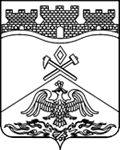 РОСТОВСКАЯ ОБЛАСТЬОбщественная палата города Шахты346500 Россия, г.Шахты Ростовской обл., ул. Советская, 187/189, тел. (8636) 26-20-14, e-mail: info@shakhty-duma.ruРЕШЕНИЕ  № 6двенадцатого  Пленарного заседания Общественной палаты города Шахты  третьего созыва25.10.2019г.Об утверждении состава общественного совета по проведению независимой оценки качества условий осуществления образовательной деятельности муниципальными образовательными организациями   в городе Шахты	Во исполнение Федерального  закона от 05.12.2017 № 392-ФЗ «О внесении изменений в отдельные законодательные акты  Российской Федерации по вопросам совершенствования проведения независимой оценки качества условий оказания услуг организациями в сфере культуры, охраны здоровья, образования, и федеральными учреждениями медико-социальной экспертизы», а также с целью реализации  Постановления Администрации города Шахты от 05.04.2019 № 1349 «О внесении изменений в постановление Администрации города Шахты от 10.01.2019 №81 «Об утверждении положения об общественном совете по проведению независимой оценки качества условий оказания услуг муниципальными организациями в сферах культуры, охраны здоровья, образования, социального обслуживания в городе Шахты»  Общественная палата города Шахты РЕШИЛА:1. Утвердить следующий состав общественного совета по проведению независимой оценки качества условий осуществления образовательной деятельности муниципальными образовательными организациями   в городе Шахты: 1) 	Зайцева Татьяна Леонидовна, 10.02.1953 г.р., член президиума Ростовского регионального отделения «Союз женщин России», председатель Совета женщин города Шахты.2) 	Коваленко Валентина Степановна, 16.06.1940 г.р., председатель Шахтинской городской общественной организации по пропаганде здорового образа жизни «Матери! Против наркотиков!»;3) 	Кравцов  Николай  Николаевич, 31.03.1968 г.р., заместитель начальника штаба «Юнармии» по г. Шахты; 4) 	  Кремнева Елена Викторовна, 13.10.1970 г.р., директор Частного образовательного  учреждения дополнительного  образования детей "УМКА"; 5) 	Самотесова Оксана Евгеньевна, 11.05.1978г., директор Благотворительного фонда помощи «Шанс».2. Сформировать следующий список резерва  кандидатов  в состав общественного совета (на случай выбытия членов из состава общественного совета):1)    Пятаков Александр Александрович, 11.01.1959 г.р., председатель Всероссийской  организации ветеранов войны и труда Шахтинского  городского  совета Ростовской области; 2)   Завьялова Дарья Викторовна,19.10.1981 г.р., член Региональной общественной организации «Донская семьЯ», филиал в г. Шахты.3.     Разместить  данное решение на официальном  сайте городской Думы  города Шахты и опубликовать его в СМИ.4.   Направить  данное решение в  Администрацию города Шахты, департамент здравоохранения  города  Шахты.     Председатель 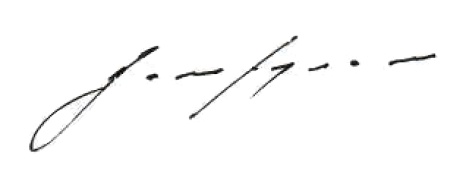 Общественной палаты города Шахты                                          Ю.В.  Загорулько